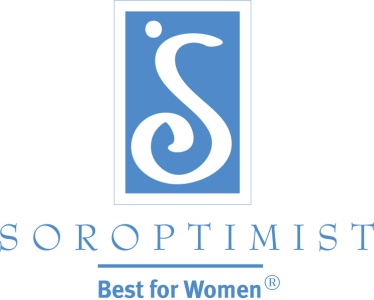 國際蘭馨交流協會美洲聯盟 X世代: 世代概要資料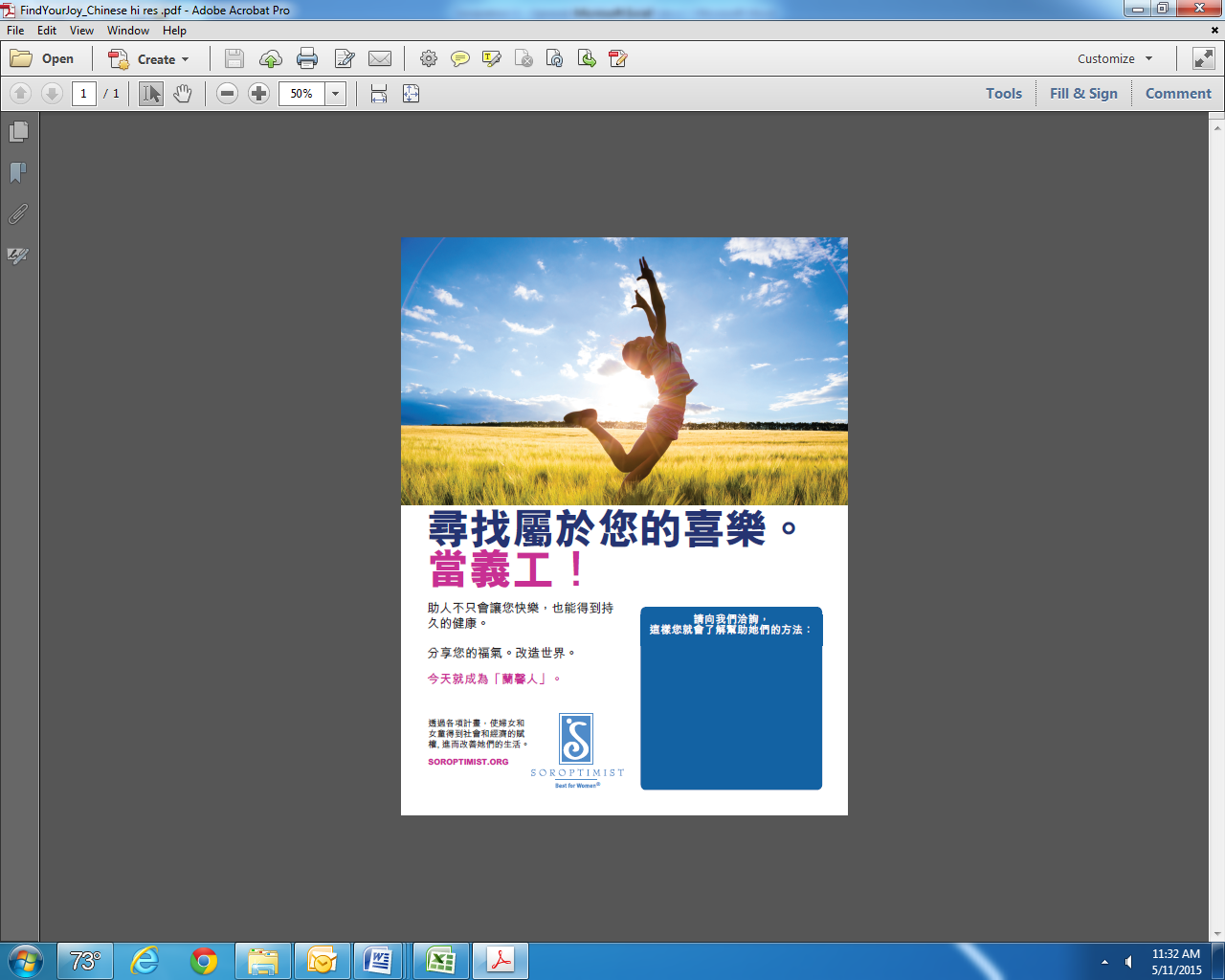 出生於: 1965年至 1981年於2017年其年齡範圍: 36至52歲一般對未來展望: 懷疑X 世代之所以得到 “X” 的名稱是因為他們似乎一直在尋求身份定位和一個總體的目的. 他們是在離婚後組成新家庭系統中成長的第一代, 是第一代的 “鑰匙” 小孩, 因此他們非常獨立. X 世代非常快就適應了嬰兒潮世代 “質疑權威人士” 的態度 ─ 這令他們的父母感到失望. 他們決心要參與、負責任並有控制能力. 就因為如此, X 世代會嘗試風險, 但他們所嘗試的是經過計算的風險. 這個世代的人比嬰兒潮世代更謹慎並更具有戒心.因為X 世代是在看電視中成長, 所以他們是精明的消費者, 他們對廣告的老練是因為他們比任何其他世代有更多的時間接觸廣告. 他們所成長的世界是一個氣氛高漲的政治環境, 而且電視有全天性的新聞節目不停播放. 他們對於前景的展望比以前的世代抱持更懷疑的觀點. X 世代已經發展出一種 “生命短暫, 有福先享” 的心態. X 世代不太會遵守上一代對工作的定義. 他們眼見他們的父母被解僱或面對工作的缺乏保障. 他們有許多人在1980年代早期進入職場, 當時的經濟正處於低潮期, 也因為這些因素, 他們對 ‘忠誠’ 有了新的定義. X 世代對工作保障不帶有期望, 因此他們將工作視為是臨時的, 也視為是追求更上一層樓 ─ 或至少是追求其他事物的踏腳石. 這也大大地影響了他們對於加入會員制組織並維持會籍的態度.X 世代對於工作在他們生活中所扮演的角色抱持較平衡的看法. 他們願意去工作, 但他們同時也希望在辦公室以外有自己的生活. 金錢是一個激勵因素, 但他們同時也尋求適宜的工作時間和個人發展的機會. X 世代渴望學習新的技能, 因為他們想要自己一直保持有就業能力的狀態. 因為X 世代不會像以前世代的人那樣對組織或機構展現出相當的忠誠度, 加上他們不願意將工作做為生活的全部, 因此這個世代的人被貼上 “懶惰” 或 “怠惰者” 的標籤, 但事實絕非如此. X 世代對他們所相信的工作或對他們具有挑戰性的事務會非常賣力. 他們會致力於追求自己工作的品質, 而不是維持對一家公司或某個組織的忠誠. 他們著重解決問題並且非常以目標為導向. X 世代決心要參與、負責任並有控制能力. X 世代的其他特質包括: 能在多元文化的環境中良好運作, 希望在職場中有一些樂趣, 並以務實的態度將事情做好. 近來, 這一群人被稱為 “中間世代” 因為他們被夾在嬰兒潮世代和千禧世代之間. X 世代的人數比嬰兒潮世代和千禧世代的人數都少 ─ 大約少了40%, 這也意味著這個世代可以擔任志工的人數較少.X世代特質重視的價值貢獻 回饋意見和認知 自治與經理的相處時間 特性適應力 獨立性 工作型態高品質的最終結果 有生產力 工作與生活的平衡彈性工作時間/工作分享的吸引力不受合約限制視自己為有價值的商品能自在地與權威人士相處, 但對這些人的職稱並不感到深刻印象 技術上具備良好能力 內部晉升 種族多元化資料來源和參考資料:Generation X (X 世代). (n.d). 取自 http://www.valueoptions.com/spotlight_YIW/gen_x.htm.Sowa, C. (December 22, 2009). 6 Rules of Marketing to Generation X (向X世代行銷的六個原則). 取自http://www.americasbestcompanies.com/blog/6-rules-marketing-generation-x.aspx.